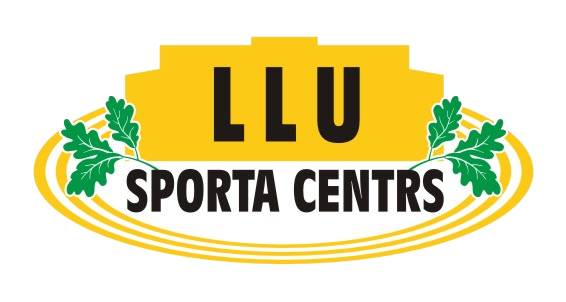 LLU PIRMKURSNIEKU SACENSĪBUKOPVĒRTĒJUMA TABULA SIEVIETĒM (2018)FakultāteBasketbols (10.09)Volejbols(12.09)Stafete(19.09)Badmintons(24.09)Vieglatlētika(26.09)Peldēšana(24.09-28.09)Punkti kopāVBF-66TF-33MF527ITF---ESAF7411LF8715PTF6814VMF-55